Ámbito: Desarrollo personal y social.           Núcleo: Identidad y Autonomía.  Objetivos de Aprendizaje: Comunicar sus preferencias, opiniones, en diversas situaciones cotidianas y juegos.Habilidades: gustos y preferencias.3.- Encierra en un círculo  tu juego preferido. 4.-  PINTA LA FRASE DE VARIOS COLORES 1.-  Pinta el dibujo y repite la oración. 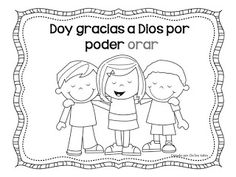 2.-  Preguntar:   MARCAR CON UNA X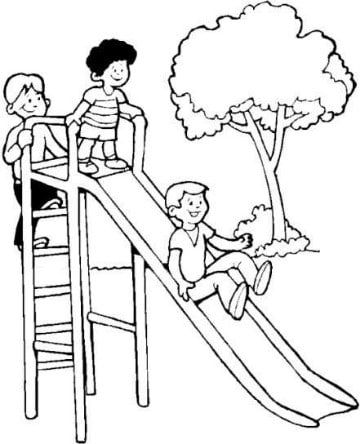 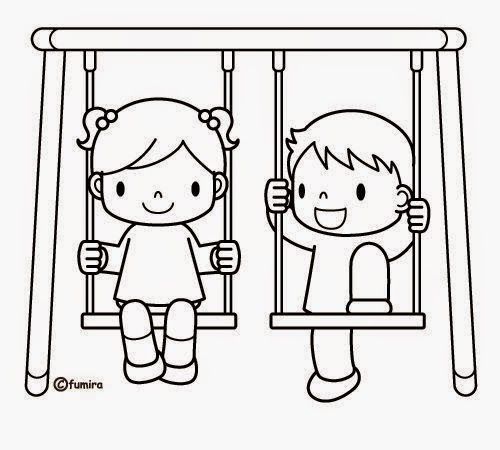 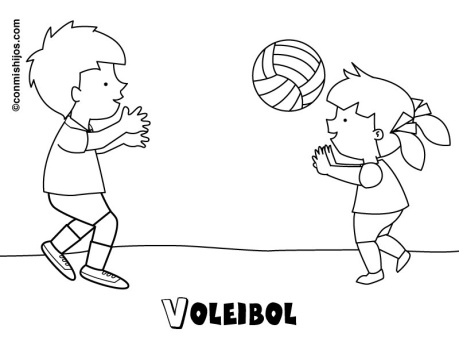 